Exempt Research Category 2 AppendixWhen conducting research that falls within exempt category 2 as identified in the specific criteria and limitations according to 45 CFR 46.104 and Subpart D (Children)When conducting research that falls within exempt category 2 as identified in the specific criteria and limitations according to 45 CFR 46.104 and Subpart D (Children)When conducting research that falls within exempt category 2 as identified in the specific criteria and limitations according to 45 CFR 46.104 and Subpart D (Children)Section ASection ASection A1. Will information be obtained in such a manner that the identity of the participants can be readily ascertained directly or through identifiers linked to the participants?  No Yes – Complete the Limited IRB Review Appendix2. Would the disclosure of the information recorded place participants at risk of criminal or civil liability or be damaging to the participants’ financial standing, employability, educational advancement, or reputation? No Yes – Complete the Limited IRB Review AppendixSection B (only to be completed if the study involves children as participants.)Section B (only to be completed if the study involves children as participants.)Section B (only to be completed if the study involves children as participants.)3. Will information be obtained in such a manner that the identity of the child participants can readily be ascertained, directly or through identifiers linked to the child participants?  No Yes - STOP, the research does not qualify for exempt Category #2; submit under Full Board Review4. Does the research involve educational tests or the observation of public behavior in which the investigator(s) will participate in the activities being observed? No Yes - STOP, the research does not qualify for exempt Category #2; submit under Full Board ReviewIf after completing this appendix you have determined that your research does qualify for an exempt review under this category, please fill out the Protocol Application Form found on the IRB website under Forms (http://www.sru.edu/offices/institutional-review-board/how-to-apply-to-the-irb) and submit this appendix with your protocol. You can receive submission guidance by emailing your questions to irb@sru.edu.  If after completing this appendix you have determined that your research does qualify for an exempt review under this category, please fill out the Protocol Application Form found on the IRB website under Forms (http://www.sru.edu/offices/institutional-review-board/how-to-apply-to-the-irb) and submit this appendix with your protocol. You can receive submission guidance by emailing your questions to irb@sru.edu.  If after completing this appendix you have determined that your research does qualify for an exempt review under this category, please fill out the Protocol Application Form found on the IRB website under Forms (http://www.sru.edu/offices/institutional-review-board/how-to-apply-to-the-irb) and submit this appendix with your protocol. You can receive submission guidance by emailing your questions to irb@sru.edu.  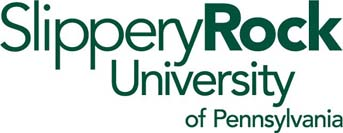 